Załącznik nr 2 do Regulaminu naboru - Wzór deklaracji poufności dla osób oceniających projekt niekonkurencyjny (pracownik ION lub ekspert) albo eksperta opiniującego projekt niekonkurencyjny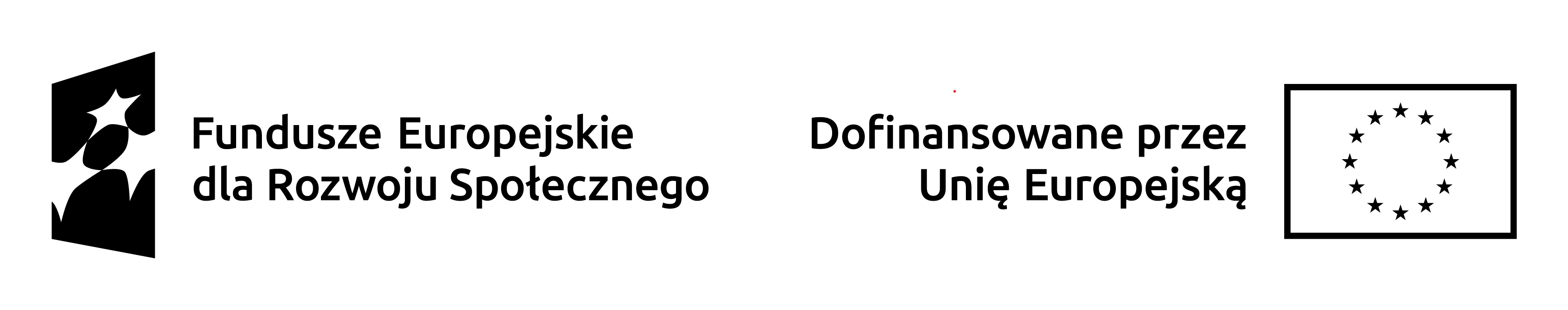 DEKLARACJA POUFNOŚCI Imię i nazwisko osoby oceniającej albo eksperta opiniującego projekt: …………………………………Instytucja organizująca nabór: ……………………………………………Tytuł projektu: …………………………………………………………Niniejszym oświadczam, że zobowiązuję się do: wypełniania moich obowiązków w sposób uczciwy i sprawiedliwy, zgodnie z posiadaną wiedzą;bezterminowego zachowania w tajemnicy wszystkich informacji i dokumentów ujawnionych i wytworzonych w trakcie oceny albo opiniowania ww. projektu, w szczególności informacji i dokumentów, które stanowią tajemnice wynikające z przepisów powszechnie obowiązującego prawa; zachowania w tajemnicy i zaufaniu wszystkich informacji i dokumentów ujawnionych mi lub wytworzonych przeze mnie lub przygotowanych przeze mnie w trakcie lub jako rezultat oceny i zgadzam się, że informacje te powinny być użyte tylko dla celów oceny i nie mogą zostać ujawnione przeze mnie stronom trzecim........................................................, dnia .............................. r.(miejscowość)............................................................(podpis)